ТЕХНИЧКА СПЕЦИФИКАЦИЈАса структуром ценеМетални орманиЗа све ставке у понуђач је у обавези да наведе појединачне цене по ставкама(цена без ПДВ-а, и укупну цену без ПДВ–а). Понуде које су дате у глобалу  и  које не садрже наведене податке неће бити разматране.Напомена: Исказане количине су оквирне, док ће стварне количине бити утврђене у складу са потребама и финансијским могућностима наручиоца и набављаће се сукцесивно.Р.б.(1)Oпис(2)Ј.м.(3)Оквирна Кол.(4)Цена по јед.мере без ПДВ-а(5)Укупна цена без ПДВ-а(6)=4x5Произвођач1.Метални орман:Јака метална варена конструкција од хладно ваљаног лима дебљине декапираног лима дебљине  0,70 и 1,00 mm.Јака метална варена конструкција од челичног  декапираног лима дебљине 1mmЧетири метале полице са могућношћу подешавања висине и пета као основа.Површинска заштита: Електростатичко пластифицирање.Брава која се затвара у три тачке (два кључа).Боја: светло сива RAL 7035Двокрилна врата са великим углом отварања вратница.Цилиндрична механичка брава са кључем са заштитном пластиком у црној боји. Носивост једне полице до 50kg.
Димензије:
(V2000xŠ800xD440) mmИзглед као на слици.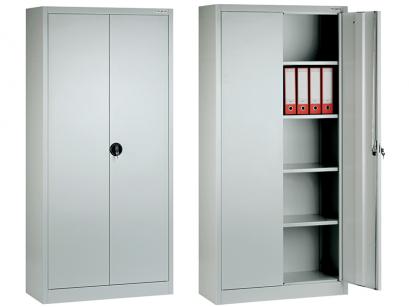 ком7УКУПНА ЦЕНА БЕЗ ПДВ-а:                                                                                                                          ПДВ:                                                                                            УКУПНА ЦЕНА СА ПДВ-ом:                                                              